22.06.2018Newsletter Nr. 12Liebes Kollegium,ich möchte noch einmal daran erinnern, dass am letzten Schultag eine kurze Dienstbesprechung (10.45 Uhr) stattfindet.Am 07.08.2018 findet von 8.00 – 9.00 Uhr unsere erste Dienstbesprechung statt. Im Anschluss daran gibt es eine Fortbildung zum digitalen Klassenbuch, damit der Start ins neue Schuljahr für alle einfacher verläuft. Die Fortbildung wird ca. um 13.30 Uhr enden. Weitere Informationen gibt es am letzten Schultag bei der Dienstbesprechung.Am ersten und zweiten Schultag (9./10.08.2018) des neuen Schuljahres ist von der 1.-4. Stunde Klassenlehrerunterricht, die Fachlehrkräfte ordnen sich bitte einer Klasse zu.An den Nachmittagen findet dann die SchiLF statt:09.08.2018: 13.15 – 17.30 Uhr10.08.2018: 12.30 – 17.00 UhrAm Donnerstagabend ist im Anschluss noch ein Essen geplant. Wer daran teilnehmen möchte, trägt sich bitte in die Liste ein, die im Lehrerzimmer ausgehängt wird.Ich wünsche euch ein schönes Wochenende! Wir haben es fast geschafft Viele Grüßegez. Natascha Rogge(Schulleiterin)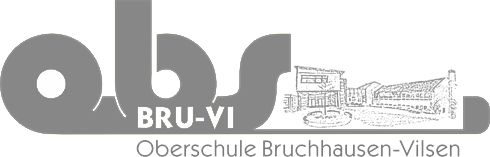 Offene GanztagsschuleAuf der Loge 5 27305 Bruchhausen-Vilsen Tel.: 04252/9090110 Fax: 04252/9090115Email: info-oberschule@obs-bruvi.dewww.obs-bruvi.de